Образовательный маршрут для детей старшей группы Беседа на тему: «Первая женщина- космонавт Валентина Терешкова»https://bigpicture.ru/?p=872258 Соедини точки по порядку от 1 до 10  и скажи, что у тебя получилось?Раскрась свой рисунок.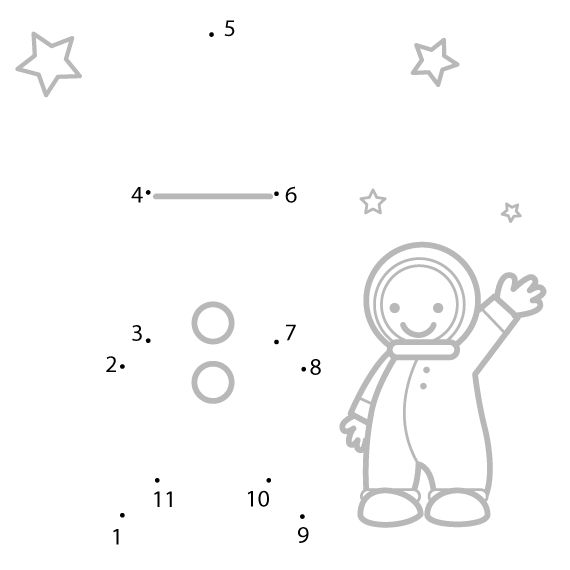 Физкультминутка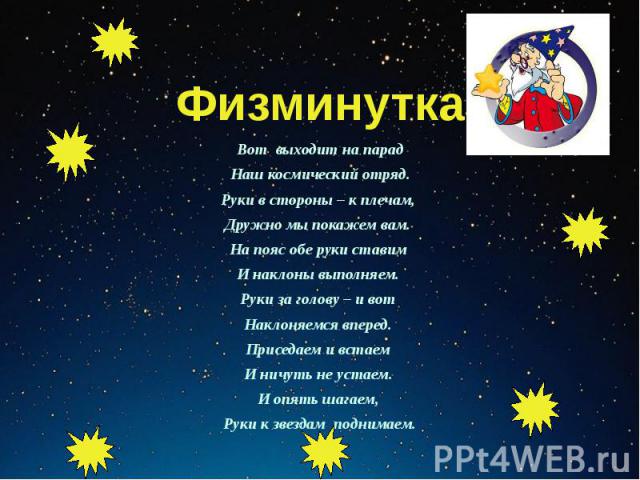 Прочитайте ребенку рассказ  Г. Цыферова «Что такое звезды?»Что такое звезды?- А что такое звезды? – спросил однажды кузнечик.Лягушонок задумался и сказал: - Большие слоны говорят: «Звезды – это золотые гвоздики, ими прибито небо». Но ты не верь.  - Большие медведи думают: «Звезды – это снежинки, что забыли упасть». Но ты им тоже не верь.Послушай лучше меня. Мне кажется,  виноват большой дождь. После большого дождя растут большие цветы. А еще мне кажется, когда они  достают головой небо, то и засыпают там. - Да, - сказал кузнечик. – Это больше похоже на правду.Звезды – это большие цветы. Они спят в небе, поджав длинные ножки.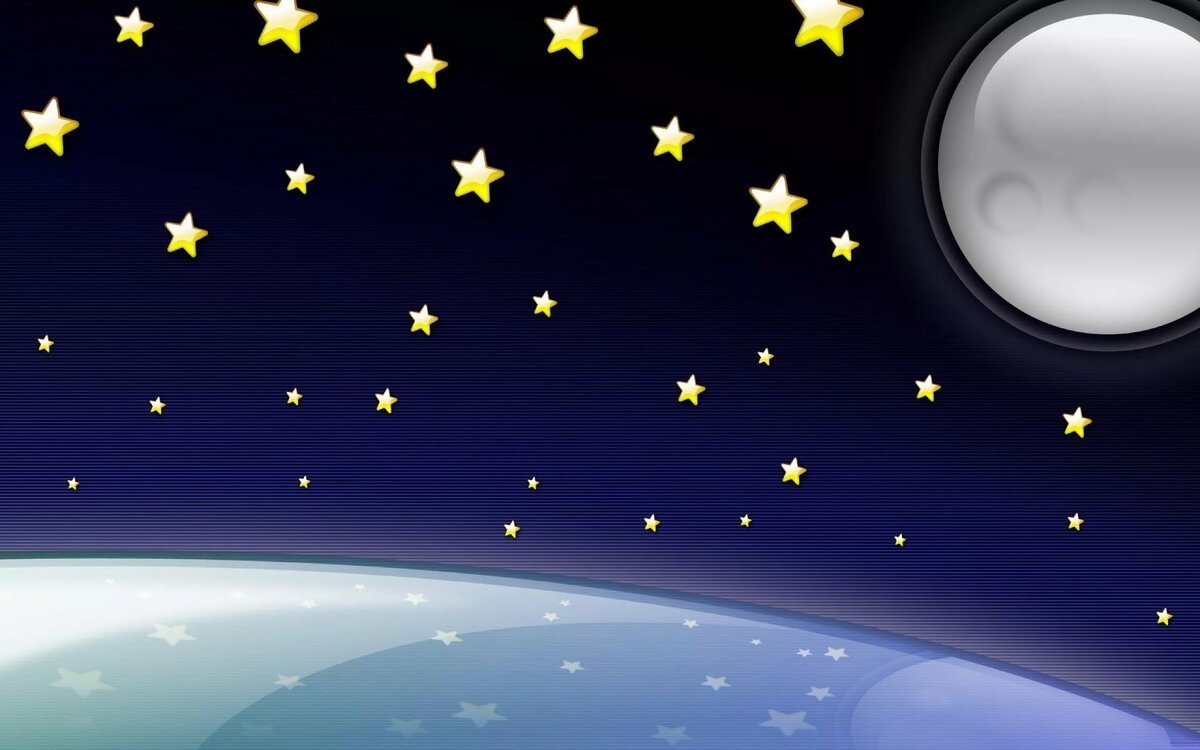 Ответьте на вопросы:- О чем спросил кузнечик?  Что сказал лягушонок?- Что говорила большие слоны о звездах?  Что думали о звездах медведи?- Что рассказал о звездах лягушонок?Прочитайте еще раз, перескажите рассказВыполните с ребенком перед зеркалом артикуляционную гимнастикуАртикуляционная гимнастика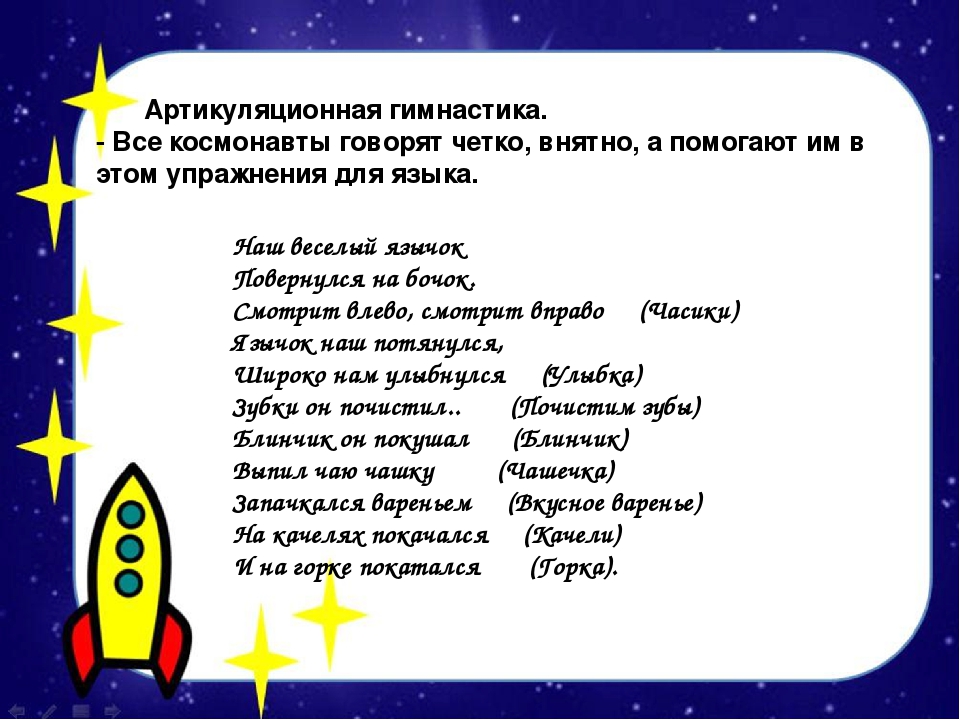 Задание согласно планированию:Интеграция образовательных областей: «Познавательное развитие», «Речевое развитие», «Социально-коммуникативное», «Физическое развитие», «Художественно-эстетическое развитие».НОД Речевое развитие (Развитие речи)Тема: «Составление рассказа по картине «Зайцы»Задачи:1.продолжить упражнять детей в составлении рассказа по картине по предложенному плану, учить включать в рассказ описание внешнего вида персонажей и их характеру2. учить образовывать существительные от глаголов и прилагательных3.учить определять ударение в двухсложном словеЛогика образовательной деятельности: Ушакова О.С. «Развитие речи детей 5-7 лет. Программа, конспекты занятий, методические рекомендации»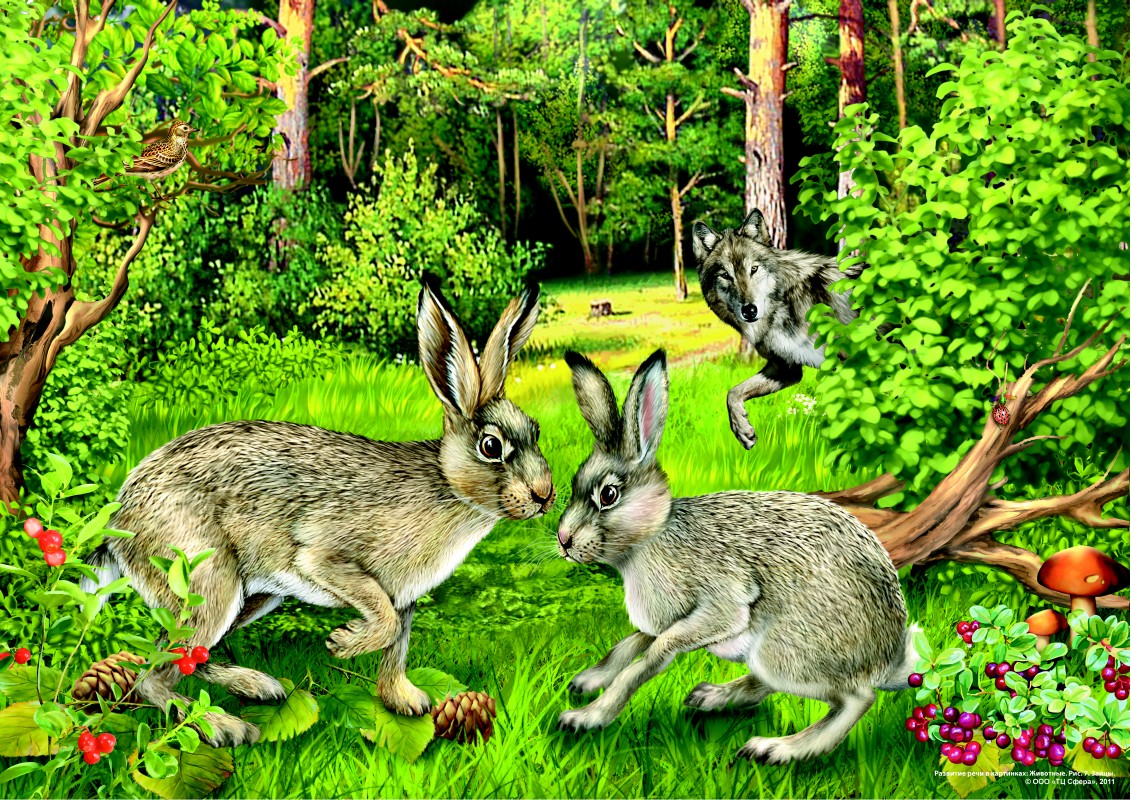 НОД Художественно-эстетическое развитие (Музыкальное)По плану музыкального руководителя.Продолжаем учить песенный репертуар к 9 МаяПройди лабиринт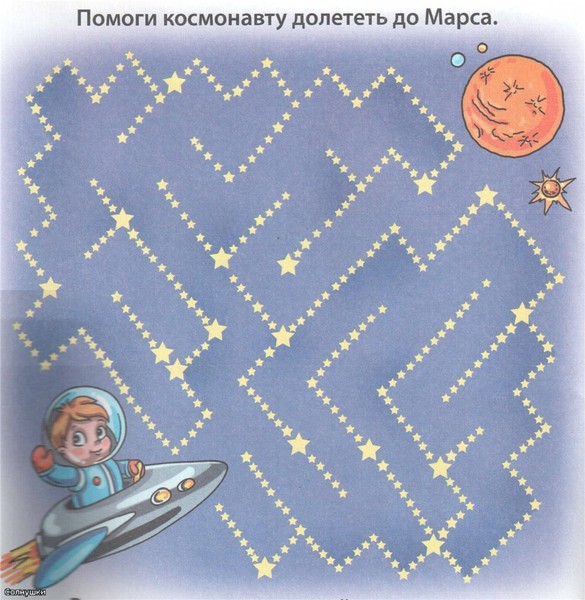 Посчитай космические предметы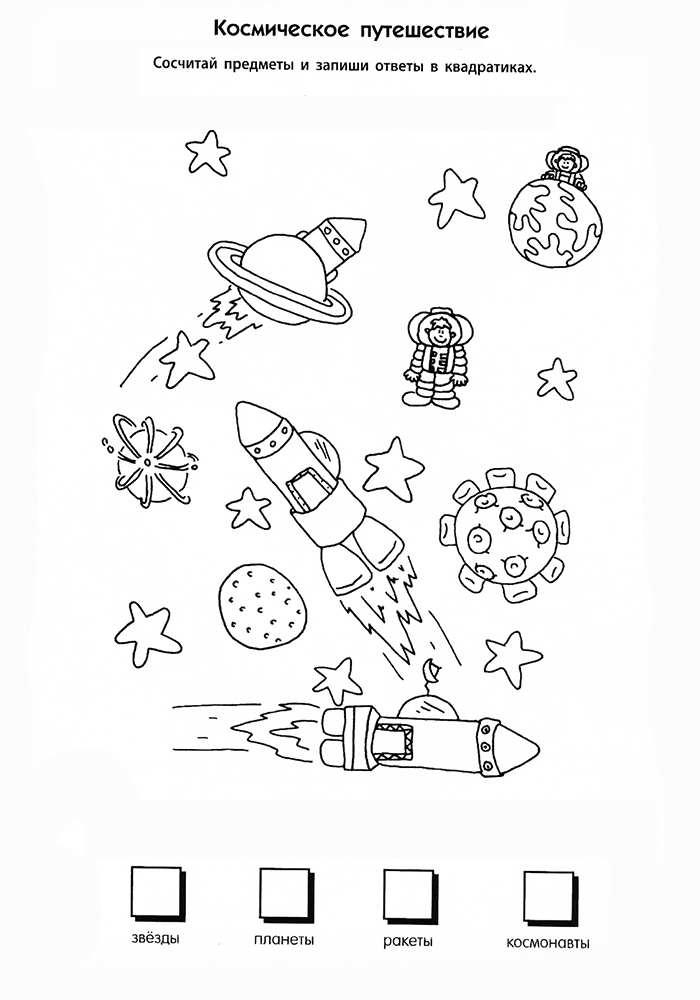 Рефлексия - скажите пожалуйста, как звали женщину, которая первой полетела в космос?- что вы еще знаете о космосе?